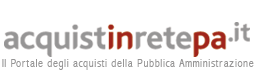 L' Amministrazione titolare del procedimento: C.N.R. CONSIGLIO NAZIONALE DELLE RICERCHE - C.N.R. - ISTITUTI - C.N.R. - ISTITUTO DI CHIMICA DEI COMPOSTI ORGANO METALLICI (ICCOM)Codice Fiscale Ente: 80054330586Indirizzo: VIA MADONNA DEL PIANO 10 SESTO FIORENTINO FIPunto Ordinante: FRANCESCO VIZZAResponsabile Unico del Procedimento: Fabio Migliacciai sensi dell'art. 67, comma 1, del Codice dei Contratti PubbliciINVITAa presentare un'offerta per i Prodotti/Servizi descritti nell'ambito dei documenti e dei dati predisposti e resi disponibili sul Sistema relativamente alla RdO di seguito dettagliataNumero RDO:2321728Descrizione RDO:ORD FI 44-2019Criterio di aggiudicazione:Prezzo piu' bassoNumero di Lotti:1Formulazione dell'offerta economica:Valore economico (Euro)Modalitàdi calcolo della soglia di anomalia:Il calcolo della soglia di anomalia delle offerte èeffettuato secondo le prescrizioni dell'art. 97, comma 2, del Codice Appalti, in presenza di almeno 5 offerte ammesse. In caso di identico ribasso offerto, ai fini della determinazione della soglia di anomalia, le offerte identiche sono considerate come offerte uniche. La comparazione delle offerte ammesse alla soglia di anomalia determinata viene effettuata considerando le prime due cifre decimali delle offerte (troncamento alla seconda cifra decimale)Amministrazione titolare del procedimentoC.N.R. CONSIGLIO NAZIONALE DELLE RICERCHE - C.N.R. - ISTITUTI - C.N.R. - ISTITUTO DI CHIMICA DEI COMPOSTI ORGANO METALLICI (ICCOM)80054330586VIA MADONNA DEL PIANO 10 SESTO FIORENTINO FIPunto OrdinanteFRANCESCO VIZZASoggetto stipulanteNome: FRANCESCO VIZZA
Amministrazione: C.N.R. CONSIGLIO NAZIONALE DELLE RICERCHE - C.N.R. - ISTITUTI - C.N.R. - ISTITUTO DI CHIMICA DEI COMPOSTI ORGANO METALLICI (ICCOM)(RUP) Responsabile Unico del Procedimentofabio migliacciInizio presentazione offerte:13/06/2019 15:45Termine ultimo presentazione offerte:20/06/2019 12:00Temine ultimo richieste di chiarimenti:17/06/2019 12:00Data Limite stipula contratto (Limite validitàofferta del Fornitore)31/12/2019 12:00Giorni dopo la stipula per Consegna Beni / Decorrenza Servizi:10Misura delle eventuali penali:Indicate nelle Condizioni Generali di Fornitura allegate al Bando oggetto della RdO e/o nelle Condizioni Particolari definite dall'AmministrazioneBandi / Categorie oggetto della RdO:BENI/Ricerca, rilevazione scientifica e diagnosticaLotto 1 - DettaglioLotto 1 - DettaglioDenominazione lottoCONSUMABILI DA LABORATORIOCIGZ8F28D314ACUPB96C18000950005Formula di calcolo del punteggio economicoOneri di sicurezza non soggetti a ribassoNon specificatiDati di consegnaAlla c.a. del Dr Andrea Rossin Via Madonna del Piano 10 Sesto fiorentino - 50019 (FI)Dati di fatturazioneCodice IPA di Fatturazione Elettronica: Y2OEK5 . Aliquote: secondo la normativa vigenteTermini di pagamento30 GG Data Accertamento ConformitàMerci / ServiziImporto dell'appalto oggetto di offerta (base d'asta)600,00000000